15.05.2020 r.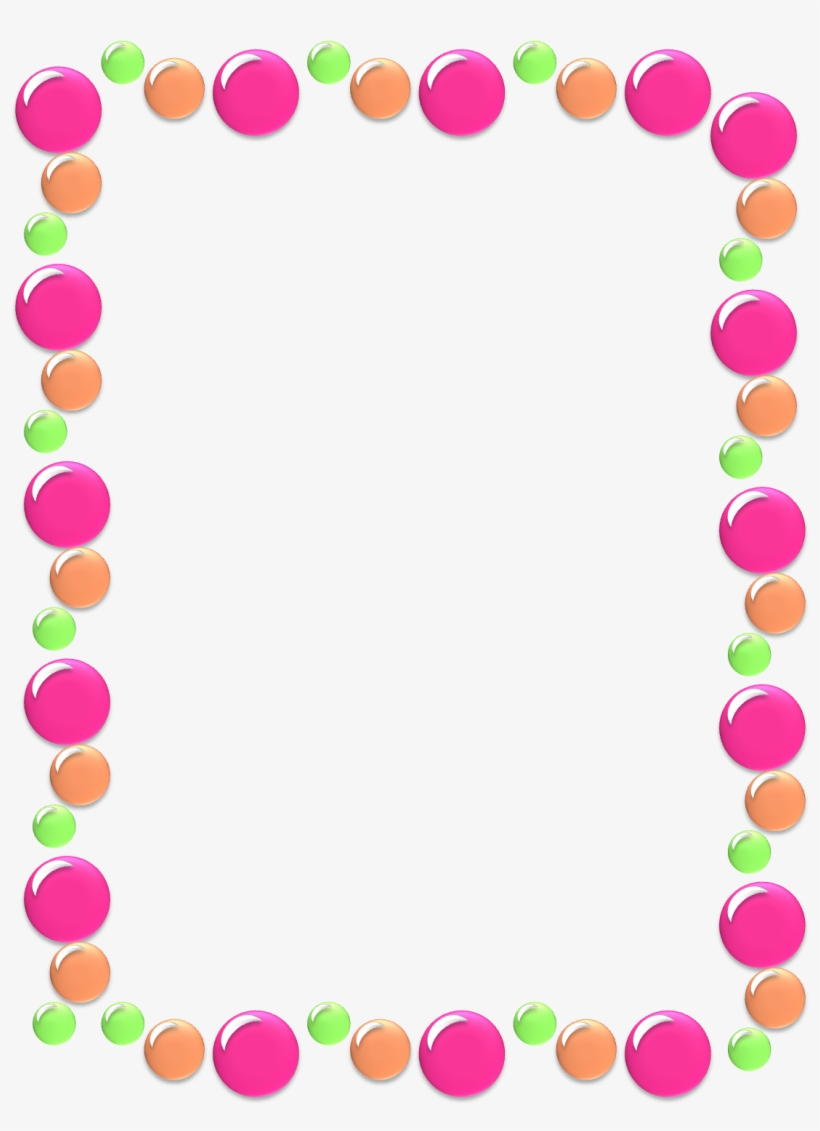 Dzień dobry!Jak się dziś czujesz? Jaki mamy dzień tygodnia? Jaki miesiąc? Jaką porę roku? Piątek kończy kolejny tydzień tematyczny, o czym rozmawialiśmy w tym tygodniu?Myślę, że znasz już mnóstwo różnych zawodów i moje zagadki nie sprawią Ci problemu. Uprzedzam, będzie ich bardzo dużo i proszę abyś spróbował policzyć ile z nich udało Ci się rozwiązać Informatyk Gdy komputer się zawiesi, zatnie lub zepsuje, ten pan szybko go naprawi i zaprogramuje.Pisarz Jest ktoś, kto potrafi pisać piękne zdania i tworzyć z nich książki lub opowiadania.Dziennikarz Jeździ w różne miejsca, często podróżuje. Ważne informacje ludziom przekazuje.Weterynarz W białym fartuchu ze słuchawkami. Zajmuje się fachowo chorymi zwierzętami.Ratownik Na plaży lub basenie wszystkich obserwuje. Bezpieczeństwa w wodzie uważnie pilnuje.Kontroler W autobusie i tramwaju podchodzi na chwilę. Sprawdza czy pasażerowie mają ważny bilet.Pogodynka Miła pani na ekranie, mapy pokazuje co dzień. Na nich jest namalowane, co słychać w pogodzie.Aktor Spotkasz go w niezwykłym miejscu, gdzie jest scena i kurtyna.Gdy podniosą ją do góry, on swój występ już zaczyna.Sprzątaczka Jej praca potrzebna zawsze jest i wszędzie. Gdzie będzie pracować, tam i czysto będzie.Kelner Gościom w restauracji  karty dań rozdaje. Potem zamówione potrawy podaje.Fryzjer Z pomocą nożyczek, szczotki i grzebienia, wygląd naszych włosów czaruje i zmienia.Piłkarz Zawód bardzo popularny, marzy o nim każdy chłopak. Lecz, niektórzy tylko mogą całe życie piłkę kopać.Kierowca Gdy miejski autobus przejeżdża ulicą, możesz go zobaczyć – jest za kierownicąKrawcowa Chcąc pięknie wyglądać, panowie i panie, szyją sobie u niej, na miarę ubranie.Strażacy Przyjeżdżają szybko, stawiają drabinę. Zawsze dzielnie walczą z pożarem i dymem.Górnik Przez cały rok ciężko pod ziemią pracuje. Na początku grudnia Barbórkę świętuje.Piekarz Świeżutkie pieczywo w sklepie jest od rana. Jak myślisz, kto w nocy piecze je dla nas?Aptekarz Miły pan lub pani  za ladą w aptece, sprzedaje ludziom leki na receptę.Kwiaciarka Na placu lub rynku siedzi sobie pani. Przed nią stoją kosze z pięknymi kwiatami.Listonosz Chodzi z dużą torbą, trudne ma zadanie. Zajmuje się co dzień listów doręczaniem.Sprzedawca Gdy wejdziesz do sklepu, ta miła osoba, spyta, co chcesz kupić i wszystko ci poda.Policjanci Gdy na skrzyżowaniu światła się zepsują, w białych rękawiczkach ruchem aut kierują.Czy udało Ci się odgadnąć wszystkie zagadki? Teraz proszę zdecyduj, czy moje zdania są prawdziwe, czy fałszywe. Kiedy usłyszysz zdanie prawdziwe – podnieś kciuk do góry, gdy usłyszysz zdanie fałszywe – pokaż kciuk w dół.Listonosz roznosi pizzę.Szewc kieruje autobusem.Dziennikarz pisze artykuły.Pilot prowadzi samolot.Kucharz gra w orkiestrze.Teraz proszę, abyś zastanowił się, który ze znanych Ci zawodów jest najbardziej interesujący i który chciałbyś wykonywać, gdy będziesz dorosły. Stwórz pracę plastyczną dowolną techniką, która będzie przedstawiała ten zawód Chętnie zobaczę o czym marzysz Na koniec zapraszam Cię do zabawy ze mną, Panią Madzią, Panią Alą i Panią Mariolką  Zacznijmy wesoło weekend Miłej zabawy! Do poniedziałku! 